SITUACIONES PENDIENTES DE REUNIONES ANTERIORES:TEMAS Y ACCIONES PENDIENTES DE LA REUNIÓN ANTERIORTEMAS DEL DIA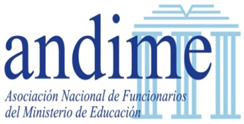 MINUTA ANDIMEMESA BUENAS PRACTICAS LABORALESFECHA:Inicio:            HRS.Término:        HRSFECHA:ParticipantesParticipantesPOR LA AUTORIDADPOR EL GREMIOMESA NACIONAL DE BUENAS PRACTICAS LABORALESMINUTA ANDIME16/05/2018MESA NACIONAL DE BUENAS PRACTICAS LABORALESInicio:     Término: 16/05/2018ParticipantesParticipantesPOR LA AUTORIDADPOR EL GREMIOTemario/Desarrollo del temarioCompromisos/ Acuerdos/ResultadosTemario/Desarrollo del temarioCompromisos/ Acuerdos/ResultadosVARIOS: